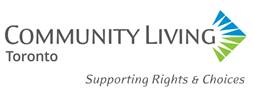 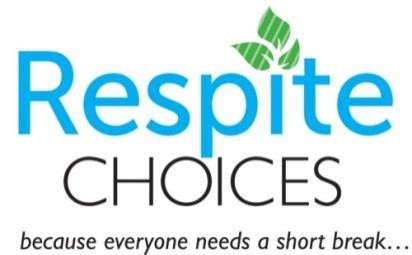    After School Respite Program2907 Weston Road (Weston Rd & 401)Program Begins September 3, 2019 to December 20, 2019Youth 11 - 17 with ASD3 - 6 pmProgram runs Monday to Friday. The program does not run during school closures3 staff: 5 kids ratioCost – $10/day (Families may have up to 3 days per week if available)Snack providedActivities include: help with homework, colouring, themed crafts, puzzles, board games, DVD movies, Wii, iPad games, Sensory room, outdoor activities.Program is run using the core principles of Applied Behavioural Analysis (ABA) with a focus on Preference Based Teaching (PBT)For more information or to apply, contact:Adrineh Bennett, Respite Coordinatorabennett@cltoronto.ca or 647.729.0450*Please Note: if your child requires medication while at the program, Community Living Toronto requires a medical form to be completed prior to registration.* It is the responsibility of the parent to arrange transportation with the school, most school boards require 2 - 3 weeks notice to change the route.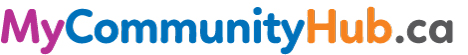 https://ca.apm.activecommunities.com/mycommunityhub/Activity_Search/after-school-respite-program/5345Search After School Respite Program or #9428Text only version is available if needed.